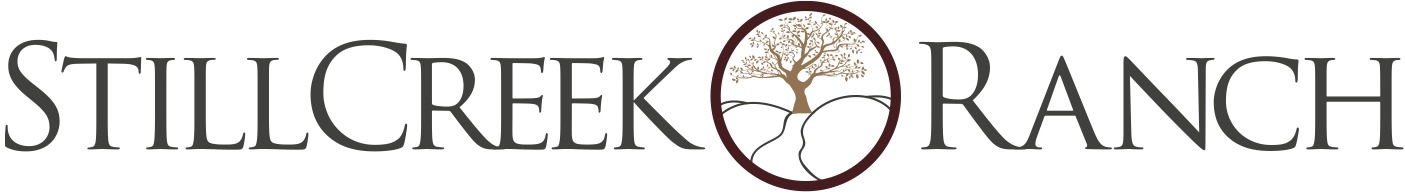 CONFIDENTIALITY AGREEMENTIt is understood and agreed to that the below identified discloser of confidential information may provide certain information that is and must be kept confidential.  By signing this confidentiality form you are agreeing to keep the following address disclosed:Restore Her at Still Creek Ranch at address 11333 Grassbur Road, Bryan Texas, 77808This also includes any location, including neighborhood or subdivision, or operational information relating to this property, regardless of whether such information is designated as “Confidential Information” at the time of its disclosure.Recipient of Information:Volunteer Name: 	____________________________________________Signature:		____________________________________________Date:			_______________________